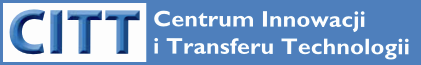 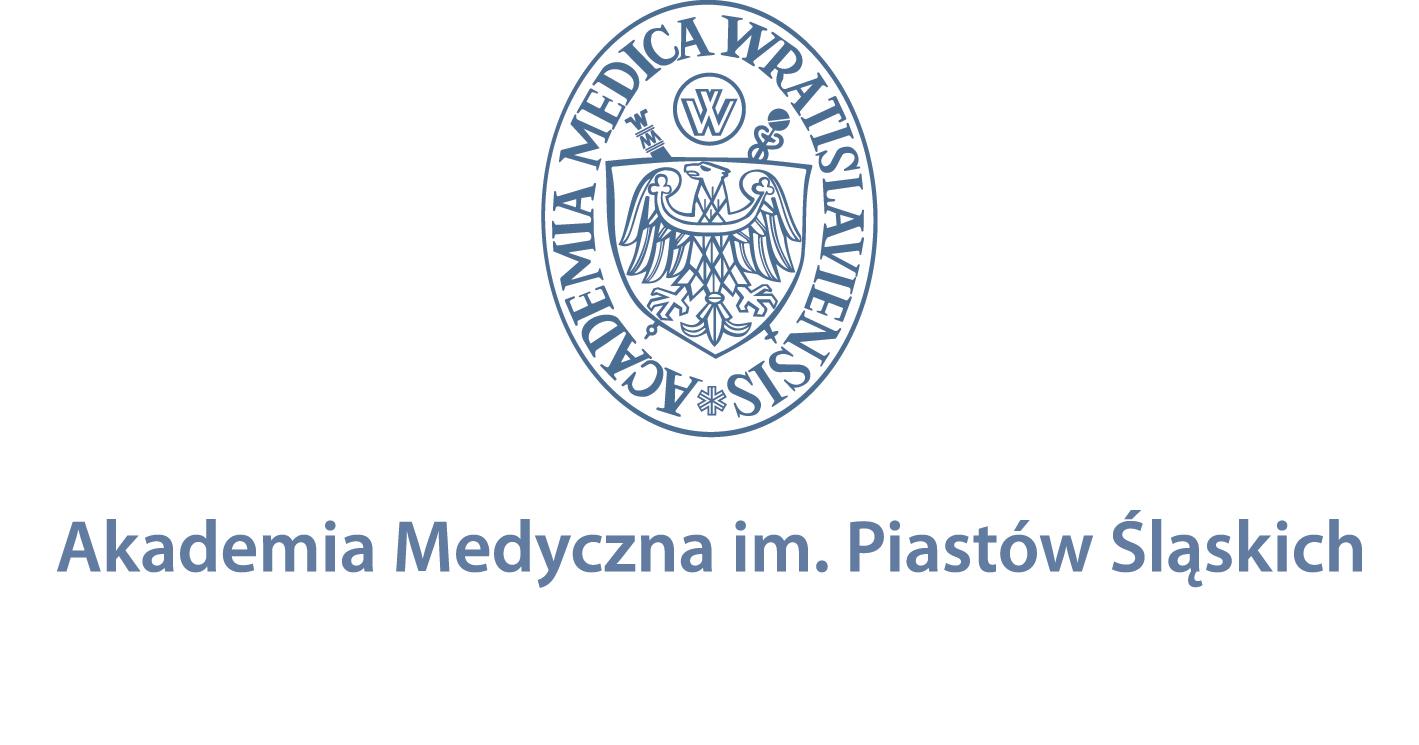 Formularz zgłoszeniowyKonferencja INVENTOR SYMPOSIUM 2011„Bezpieczeństwo informacji w gospodarce opartej na wiedzy”Termin:15 grudnia 2011 r.Miejsce:Wrocławski Park Technologiczny, budynek GAMMA – ul. Muchoborska 18, WrocławWstęp po rejestracji bezpłatny. Szczegółowy program konferencji www.citt.am.wroc.plOrganizatorzy:Centrum Innowacji i Transferu Technologii Akademii Medycznej we WrocławiuFundacja Akademii Medycznej we WrocławiuWrocławski Park Technologiczny S.A.Partner wydarzenia:Wrocławskie Centrum Badań EIT+ Sp. z o.o.Zgłoszenia prosimy przesyłać na adres: citt@am.wroc.pl do dnia 12 grudnia 2011 r.Imię i nazwisko Stopień, tytuł naukowyUczelnia/firmaWydział/Zakład/KlinikaStatus: pracownik naukowy, doktorant, student Telefon kontaktowye-mail